CAJA DE CEREAL DE AMBOS PRODUCTOS DE UNA MISMA PROPUESTA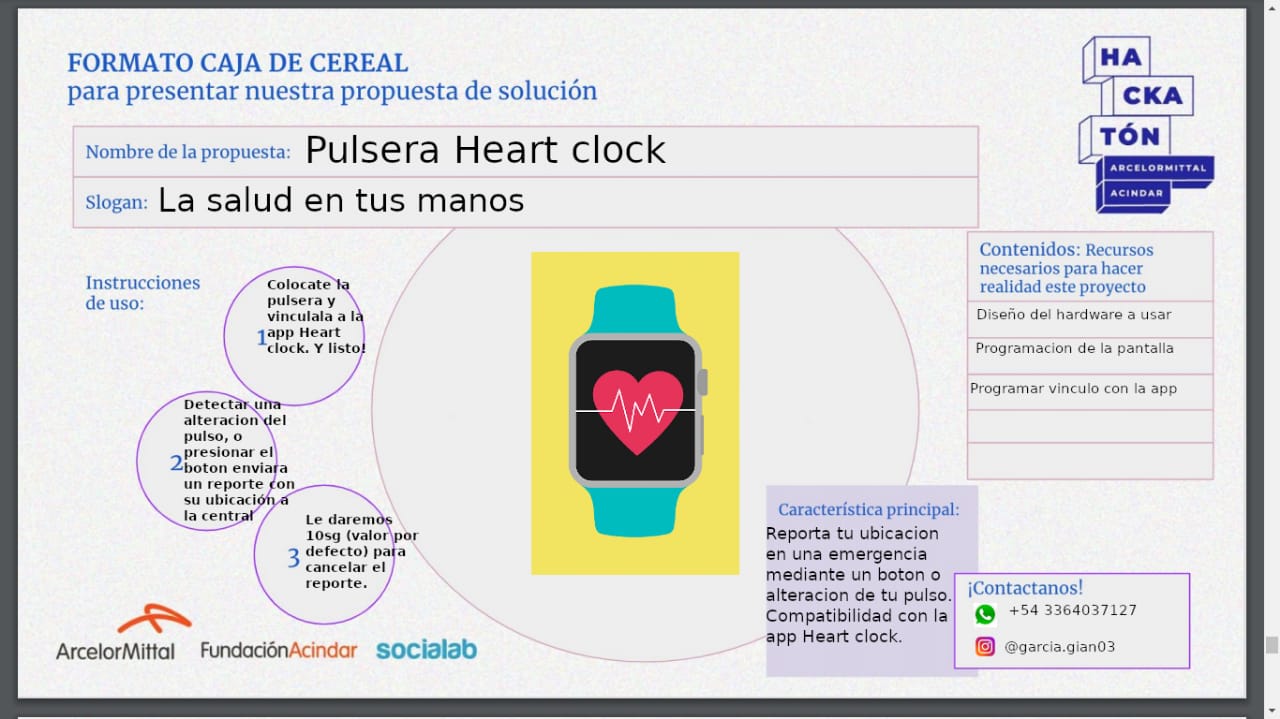 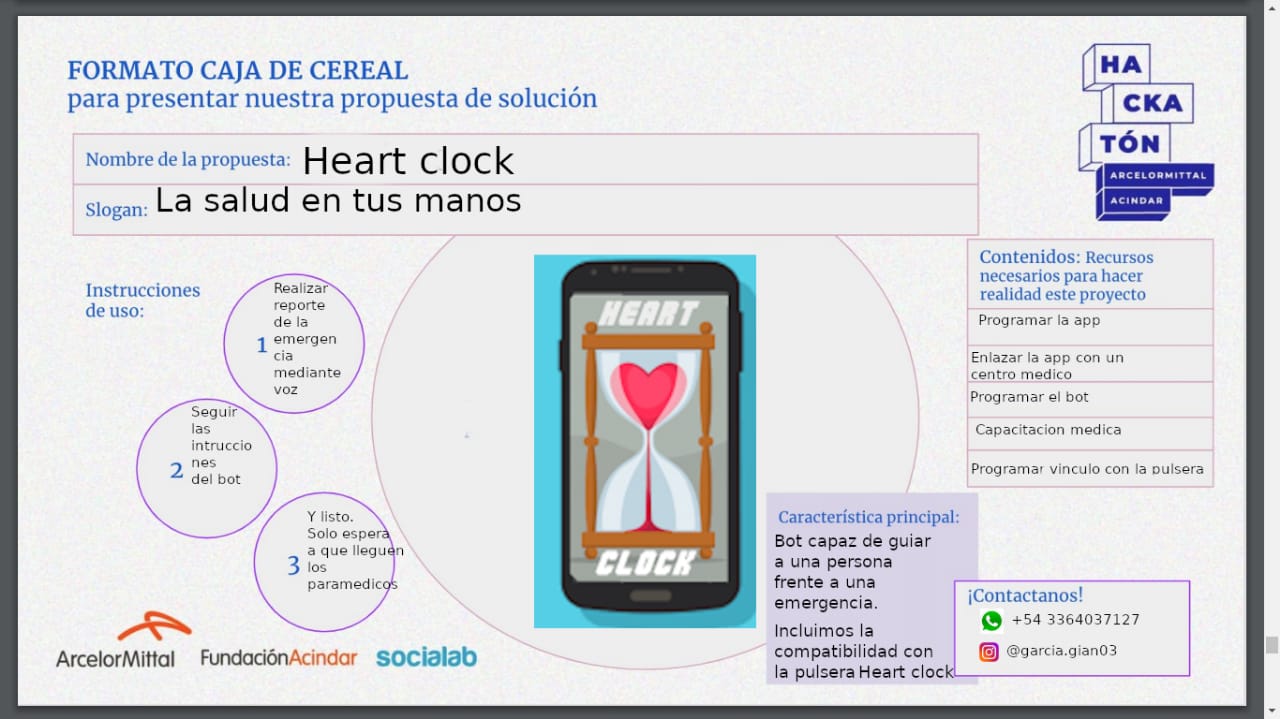 